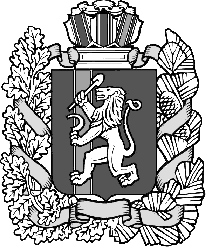 Дзержинский сельский Совет депутатовДзержинского района Красноярского краяРЕШЕНИЕ с. Дзержинское03.05.2018                                                                                         №17-106рО предложении кандидатур для назначения  в состав участковых избирательных комиссий	На основании пункта 4 статьи 27 Федерального закона «Об основных гарантиях избирательных прав и права на участие в референдуме граждан Российской Федерации» Дзержинский сельский Совет депутатов Дзержинского района  Красноярского края  РЕШИЛ:          1.Предложить территориальной избирательной комиссии Дзержинского района Красноярского края для назначения в состав участковых избирательных комиссий следующие кандидатуры:2.  Направить настоящее решение в территориальную избирательную комиссию Дзержинского района Красноярского края. Председатель сельского Совета депутатов                              Г.В. Зайцева   Глава сельсовета                                                                        А.И. Сонич№избирательного участкаФамилия, имя, отчество  Дата рождения1058Гончарик Елена Николаевна1972 1059Владимирова Ольга Николаевна19631060Ивченко Раиса Михайловна19601060Лупянникова Виктория Викторовна19871061Леонович Светлана Александровна19801061Стефанюк Ирина Викторовна19671062Окладникова Татьяна Аркадьевна19611062Игнатьева Татьяна Борисовна19581063Музикивячене Марина Николаевна19761064Григорович Елена Владимировна19651064Кучерюк Ольга Вильямовна19701065Мясоедова Галина Андреевна19591065Пастушенко Сергей Юрьевич19781067Игнатенко Александр Васильевич1959